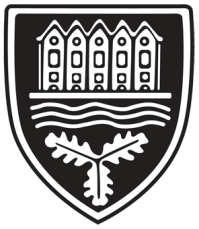 Leitfaden für BNE-Konferenzen/ EvaluationenFormelles: Ort des Treffens, Datum, Uhrzeit, AnwesendeTagesordnung:- 1. Begrüßung- 2. Berichte der betreuenden Lehrkräfte- 3. Berichte und Projektideen (inkl. Preisvorstellung) der Schülerinnen und Schüler- 4. Beschluss (Welche Projekte setzen wir um?)- 5. Details zur Konzepterstellung der einzelnen Projektea) Wer macht was?b) Bis wann wird dies erledigt?c) Erstellen einer Projektskizzed) Ermittlung des Resourcenbedarfs (Material, Kosten etc.)- 6. Beschluss (Welche Projekte sollen mit wie viel Geld gefördert werden?)- 7. Verschiedenes- 8. Terminbekanntgabe der nächsten Konferenz/ Evaluation- 9. VerabschiedungHinweise:- rechtzeitige Bekanntgabe der Termine- Protokoll führen lassen – Veröffentlichung auf Homepage